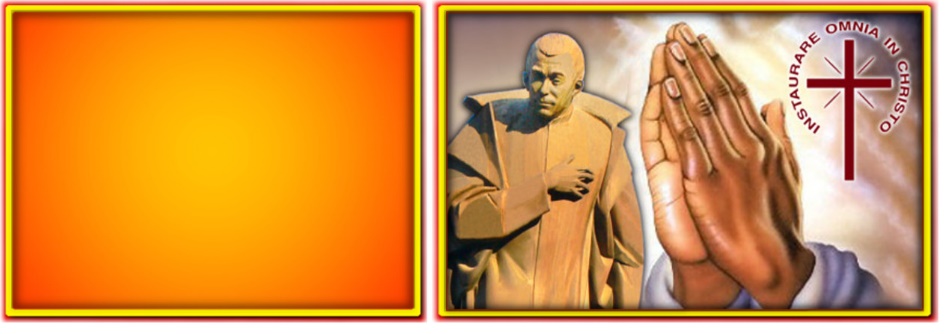 ITALIANOPer intercessione di san Luigi Orione, uomo di pace e di concordia, preghiamo per la fine della guerra in Ucraina e perseguiamo instancabilmente il sogno della pace con parole e fatti nei nostri gesti quotidiani.ESPAÑOLPor  intercesión de San Luis Orione, hombre de paz y concordia, recemos por el fin de la guerra en Ucrania y persigamos incansablemente el sueño de la paz con palabras y obras en nuestros gestos cotidianos.FRANÇAISPar l’intercession de saint Louis Orione, homme de paix et de concorde, prions pour la fin de la guerre en Ukraine et poursuivons inlassablement le rêve de paix avec des paroles et des actes dans nos gestes quotidiens.POLSKIZa wstawiennictwem św. Alojzego Orione, męża pokoju i zgody, módlmy się o rychły koniec wojny na Ukrainie i dążmy wytrwale do ideału pokoju poprzez nasze codzienne słowa i uczynki.PORTUGUÊSPor intercessão de São Luís Orione, homem de paz e de concórdia, rezemos pelo fim da guerra na Ucrânia e busquemos incansavelmente o sonho da paz com palavras e gestos cotidianos.ENGLISH Through the intercession of Saint Louis Orione, man of peace and harmony, we pray for the end of the war in Ukraine, and strive tirelessly to achieve with words and daily deeds, the dream of peace.28/02-05/03 a Roma (CUR): Incontro della Commissione Pre capitolare.01 a Warszawa-Barska (POL): Riunione del Comitato del Giubileo.04-06 a Warszawa- Anin (POL): Week end Vocazionale.08-09 a Roma (CUR): CONSIGLIO GENERALE.09-10 a in video-conferenza(ARG): Incontro delle Comunità religiose.12 Dies Natalis di San Luigi Orione 12 a Belo Horizonte (BRN): Incontro dell’ITEDO.12 a Tortona (ITA): Incontro delle realtà orionine di Tortona con il Vescovo, Mons. Guido MARINI. 12 a Los Cerillos (CIL): Solennità di San Luigi Orione. Inizio del postulato di un giovane aspirante.  13 a Roma-Ognissanti (ITA): Professione perpetua dei Chierici: Giuseppe MALTESE, Inocêncio COEINE, Paulino SECANE, Judicaël KALEMAO, Franck Denis ATALE, TARIMAN TAROY Nestor.13 nell’emisfero Nord: Giornata Missionaria Orionina. 13 a Wołomin (POL): Celebrazione del 50° anniversario della presenza degli orionini.15 a Barro Preto (BRS): Incontro della Segreteria per l’Economia e le Opere.15 a Barro Preto (BRS): Incontro della Segreteria per l’Educazione e la Cultura.16-18 Montebello della Battaglia (ITA): Incontro di Formazione “Segui la Stella”.16 a Barro Preto (BRS): Incontro della Segreteria del M.L.O.18-20 a Kalisz (POL): Incontro di formazione per i Fratelli.20-26 a Montebello della Battaglia (ITA): Esercizi spirituali per il Consiglio e i Direttori.21-25 a San Miguel (ARG): 1° turno di Esercizi spirituali.24-25 a Barro Preto (BRS): Incontro dei Direttori, dei Parroci e degli incariccati d’Opera.25 in tutta la Provincia (BRS): Celebrazione della Festa Patronale.29-30 a Roma (CUR): CONSIGLIO GENERALE.Religiosi: Sac. GOMEZ GAUTO Gilberto, Argentina (+06/02/2022).Parenti (di cui la comunicazione è arrivata in Curia): Sig. Sérgio Alejandro BOSCHI (+05/02/2022), Fratello del Sac. Marcelo Daniel BOSCHI (Argentina). Sig. Cleto PELOSO (+11/02/2022), Fratello del Sac. Flavio PELOSO (Italia). Sig.ra Adriana BERNARDI (+23/02/2022), Mamma del Sac. Fabio ANTONELLI (Italia). Sig.na Larissa LARE DAMGOBINE (+26/02/2022) sorella del Ch. Patrice LARE DAMGOBINE. 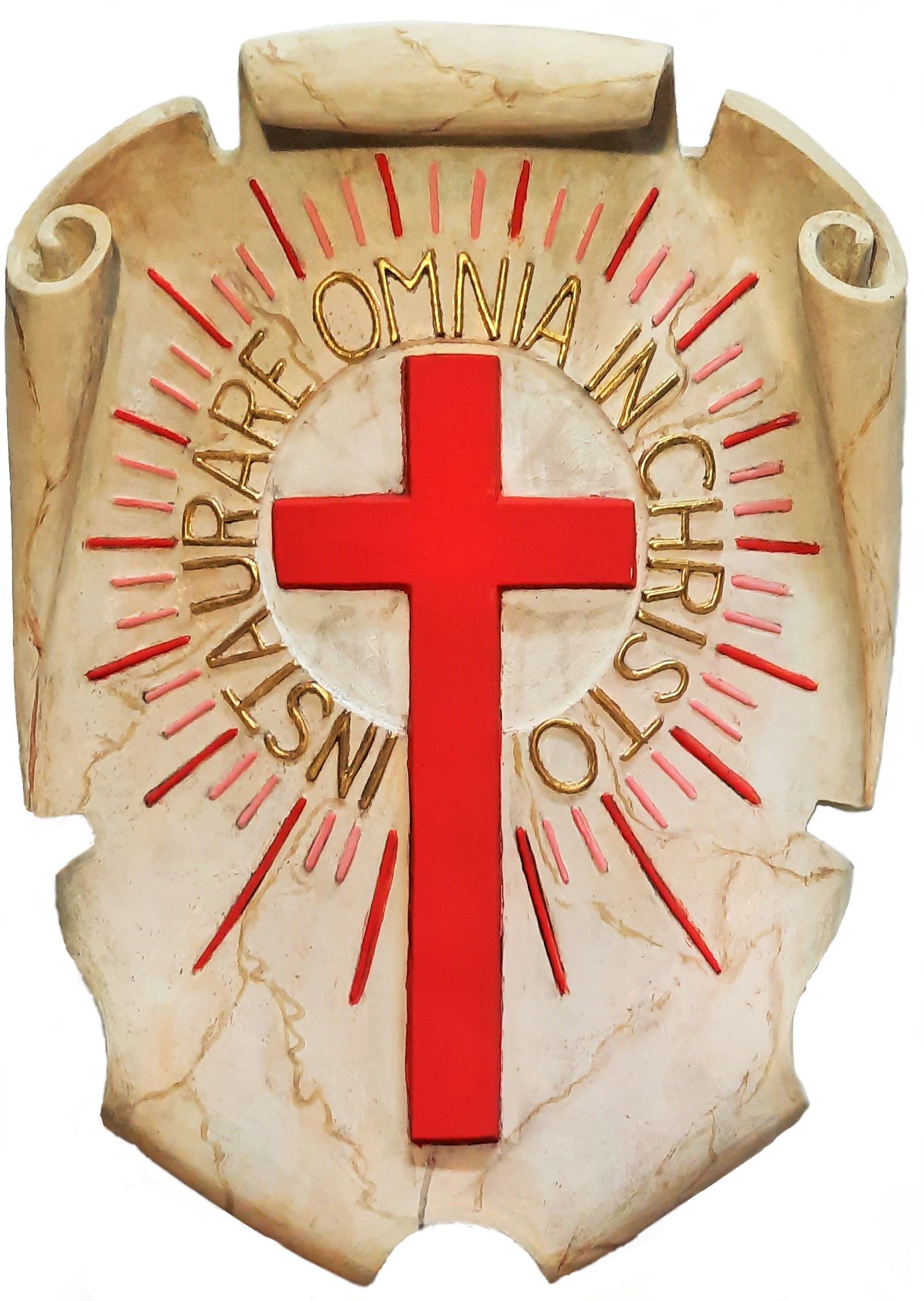 